Сведения о численности муниципальных служащих МО Адамовский поссовет и фактических затратах на их денежное содержание за III квартал 2014 годаГлава муниципального образования                                                                 В.В.БорниковВедущий специалист-главный бухгалтер                                                         М.С.Молчанова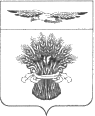 АДМИНИСТРАЦИЯМУНИЦИПАЛЬНОГО ОБРАЗОВАНИЯАДАМОВСКИЙ ПОССОВЕТАДАМОВСКОГО РАЙОНАОРЕНБУРГСКОЙ ОБЛАСТИ
462830, п Адамовка, ул 8 Марта, 11 БТелефон: 8(35365)22183от __03.10.2014№_____Численность муниципальных служащих8Фактические затраты на их денежное содержание (тыс.руб.)489 702 - 62